POPIS TROJÚHELNÍKU, DRUHY TROJÚHELNIKUTrojúhelník má:	tři vrcholy – značíme je velkými písmenytři strany – značíme je malými písmeny (proti A leží a, proti B leží b, proti C leží c)tři úhly – značíme je většinou písmeny řecké abecedysoučet úhlů je vždy 180°: α + β + γ = 180°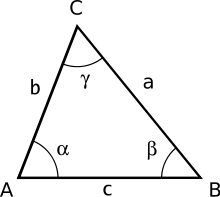 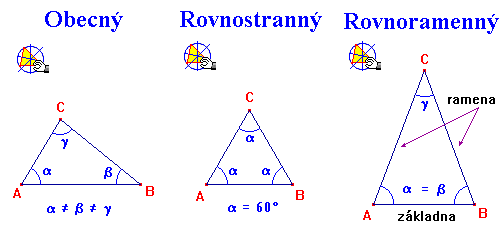 Obecný: a ≠ b ≠ c,  α ≠  β ≠  γRovnostranný: a = b = c, α = β = γ = 60°, 3 osy souměrnostiRovnoramenný: ramena a = b, základna c (vrchol C = hlavní vrchol), α = β, 1 osa souměrnosti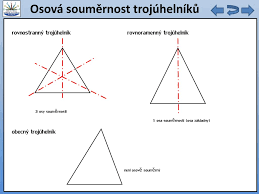 KONSTRUKCE TROJÚHELNÍKU Rovnostranný: a = 6 cmr 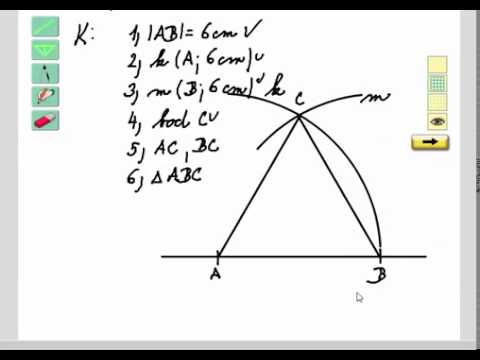 Rovnoramenný: a = b = 4 cm, c = 6 cm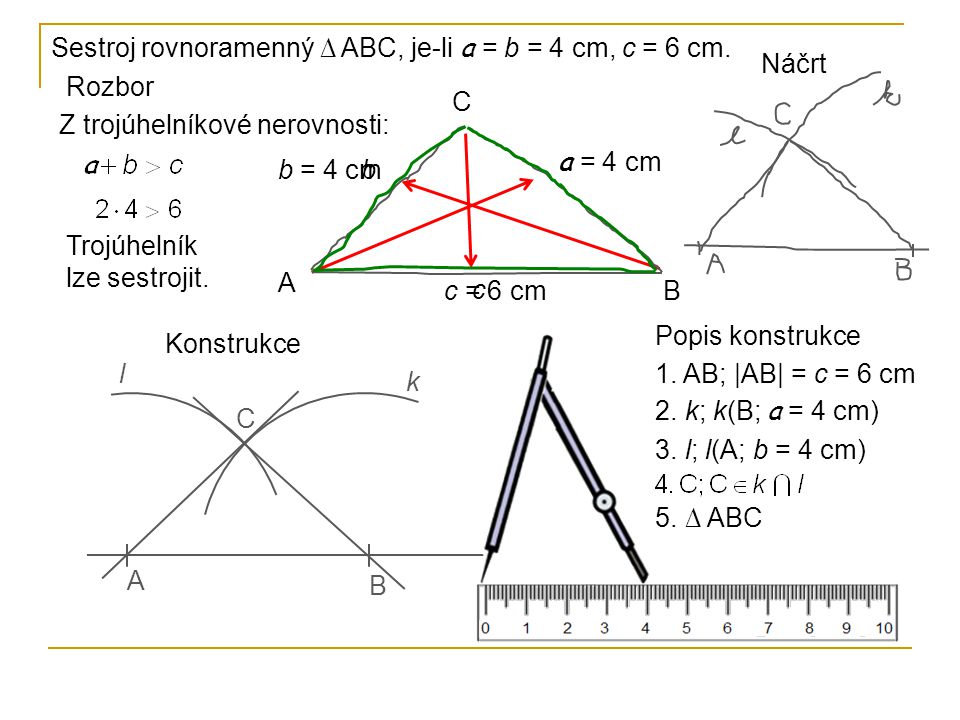 Obecný: a = 7 cm, b = 4 cm, c = 6 cm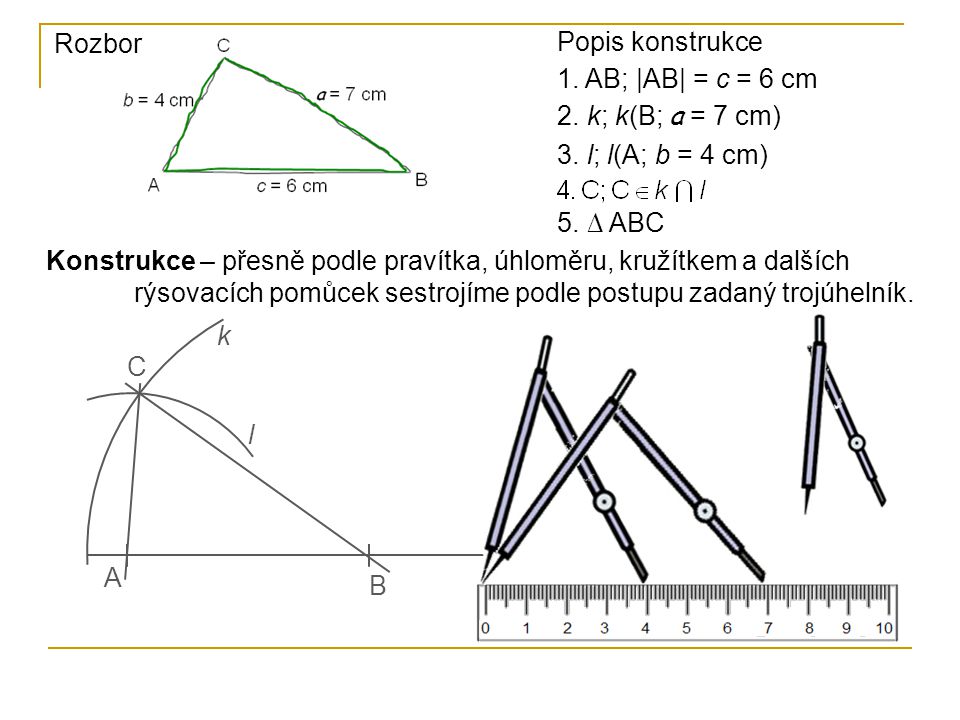 